ЕЖЕДНЕВНЫЙ ОПЕРАТИВНЫЙ ПРОГНОЗвозникновения и развития чрезвычайных ситуацийна территории Воронежской области на 11.01.20231. Обстановка 1.1. Метеорологическая обстановка (по данным Воронежского ЦГМС)Переменная облачность. Без осадков. Ветер юго-восточный 8-13 м/с. Температура ночью     -21…-16°С, днем -15…-10°С.1.2. Радиационно-химическая и экологическая обстановкаРадиационная, химическая и бактериологическая обстановка на территории региона в норме. Естественный радиационный фон 11-15 мкР/час. Общий уровень загрязнения окружающей среды – удовлетворительный. Экологическая обстановка благоприятная – фоновые показатели атмосферного воздуха не превышают предельно допустимых концентраций.По данным Воронежского ЦГМС ночью и утром 11 января метеорологические условия будут способствовать накоплению вредных примесей в приземном слое атмосферы.1.3. Наличие внутренних и внешних опасных биологических факторов, способных привести к возникновению и (или) распространению заболеваний с развитием эпидемий, массовых отравлений, превышению допустимого уровня причинения вреда здоровью человека.На территории субъекта сохраняется вероятность увеличения случаев заболевания населения гриппом и другими острыми респираторными вирусными инфекциями, в том числе свиным гриппом (H1N1) и COVID-19. Проводится комплекс профилактических мероприятий.1.4. Гидрологическая обстановка (по данным Воронежского ЦГМС)Гидрологическая обстановка на территории области в норме, на большинстве водотоков области идет становление ледового покрова. На водоемах – ледостав.1.5. Геомагнитная обстановка (по данным ИЗМИРАН)В прошедшие сутки геомагнитная обстановка была преимущественно спокойной. В ближайшие сутки геомагнитная обстановка будет преимущественно спокойной. 1.6. Сейсмическая обстановкаСейсмическая обстановка на территории области находится на уровне приемлемых потенциальных сейсмических рисков. По сведениям лаборатории глубинного строения, геодинамики и сейсмического мониторинга им. профессора А.П. Таркова Воронежского государственного университета, за прошедшие сутки из 10 зарегистрированных удаленных землетрясений 1 событие с магнитудой меньше 6 условных единиц.1.7. Техногенная обстановкаТехногенная обстановка на территории области находится на уровне приемлемых рисков.2. Прогноз возникновения происшествий (ЧС)Опасные метеорологические явления: с 7 по 11 января 2023 года по Воронежской области ожидается опасное метеорологическое явление аномально холодная погода со среднесуточной температурой на 9-14° ниже климатической нормы.Неблагоприятные метеорологические явления: не прогнозируются.Риски трансграничного характера: не прогнозируются.2.1. Природные и природно-техногенные источники ЧС На территории области повышается вероятность увеличения количества техногенных пожаров в жилом секторе, на объектах здравоохранения, административного, учебно-воспитательного и социального назначения (в т.ч. обусловленных нарушениями в работе электроэнергетических систем в результате повышенных нагрузок на энергетические системы и неисправностью печного, газового или электрооборудования), аварий на системах жизнеобеспечения населения, нарушений электроснабжения в населенных пунктах, нарушений в работе транспорта. Возможны случаи переохлаждения и обморожения среди населения (Источник – аномально холодная погода).Возрастают риски возникновения кризисных ситуаций, связанных с поломкой автобусов междугороднего сообщения и необходимостью срочной эвакуации пассажиров.В результате низких температур воздуха создаются условия, затрудняющие проведение аварийно-спасательных работ, что необходимо учитывать при ликвидации аварийных ситуаций.Вероятность возникновения ЧС – Р=0,4.Наибольшая вероятность возникновения пожаров в городском округе город Воронеж, Лискинском, Семилукском, Россошанском, Рамонском, Острогожском, Новоусманском, Бутурлиновском и Бобровском муниципальных районах.Повышенный риск возникновения техногенных аварий на системах жизнеобеспечения населения в городском округе город Воронеж, Россошанском, Лискинском, Кантемировском, Новоусманском муниципальных районах.На территории области повышаются риски возникновения аварийных ситуаций, связанных с повреждением (обрывом) линий связи и электропередач в населенных пунктах, падением слабоукрепленных конструкций, новогодних ёлок, веток и сучьев деревьев. Возможны деформации крыш зданий и сооружений, нарушения в системе ЖКХ и функционировании объектов жизнеобеспечения, работе дорожно-коммунальных служб и транспорта. Возможно увеличение случаев травматизма среди населения (Источник – высокий процент износа сетей (до 70%), днем усиление ветра до 13 м/с).Вероятность возникновения ЧС – Р=0,3.Муниципальные образования с повышенным риском возникновения аварий на ЛЭП: городской округ город Воронеж, Аннинский, Богучарский, Калачеевский, Лискинский, Нижнедевицкий, Павловский и Таловский муниципальные районы.2.2. Техногенные источникиНа территории области сохраняются риски увеличения количества ДТП на трассах муниципального и федерального значения (Источник – несоблюдение водителями и пешеходами правил дорожного движения, разрушение целостности дорожного полотна, несоблюдение скоростного режима).Вероятность возникновения ЧС – Р=0,1.Участки дорог с повышенным риском возникновения ДТП: автодорога М-4 «Дон» - 519-524 км (Новоусманский муниципальный район); 589-610 км (Лискинский муниципальный район); 627-630 км (Бобровский муниципальный район); 655-677 км (Павловский муниципальный район), 694 – 697 км (Верхнемамонский муниципальный район); автодорога Р-22 «Каспий» подъезд к г. Саратову – 450-451 км (Борисоглебский городской округ).Из-за нарушения правил эксплуатации газового оборудования, самовольного подключения к газовым сетям, бесконтрольного использования неисправных газовых баллонов сохраняется вероятность взрывов бытового газа в жилых и дачных домах, возможны случаи отравления населения угарным газом.Вероятность возникновения ЧС – Р=0,1.Муниципальные образования с повышенным риском возникновения аварий: городской округ город Воронеж, Новоусманский и Павловский муниципальные районы.2.3. Риски возникновения происшествий на водных объектахВ связи со становлением ледостава на территории области повышается вероятность возникновения происшествий и гибели людей на водных объектах, провалов людей и техники под лед (Источник – несоблюдение мер безопасности при нахождении на водных объектах, некрепкий ледяной покров, местами полынья).Вероятность возникновения ЧС – Р=0,4.Наибольшая вероятность возникновения происшествий в г.о.г. Воронеж, Верхнемамонском, Лискинском и Поворинском муниципальных районах.3. Рекомендованные превентивные мероприятияОрганам местного самоуправления и руководителям заинтересованных организаций:1. Поддерживать в готовности пожарно-спасательные формирования, аварийные бригады, коммунальные и дорожные службы к немедленному реагированию в случае возникновения аварийных и кризисных ситуаций.2. Совместно с территориальными органами федеральных органов исполнительной власти, исполнительными органами государственной власти Воронежской области и их подчиненными подразделениями:реализовать меры по предупреждению возникновения аварийных и чрезвычайных ситуаций на автомобильных трассах; дорожным службам организовать дежурство на участках дорог с повышенным риском возникновения ДТП и возможным затруднением движения;продолжать проверки противопожарного состояния административных зданий, учебных учреждений, производственных объектов. Проводить комплекс мероприятий по повышению пожарной безопасности на объектах с массовым пребыванием людей, обратить особое внимание на ВУЗы, общеобразовательные школы, дошкольные учреждения. Выявлять места проживания неблагополучных в социальном отношении семей, одиноких пенсионеров и инвалидов, а также ветхого жилья, уделяя особое внимание организации профилактической работы с данной категорией населения;проводить разъяснительную работу с потребителями (абонентами) природного газа по пользованию газом в быту и содержанию ими газового оборудования в исправном состоянии, о необходимости заключения договоров на техническое обслуживание внутридомового газового оборудования со специализированной организацией;осуществлять ежедневный контроль функционирования объектов ТЭК и ЖКХ, а также контроль готовности аварийно-восстановительных бригад муниципальных образований к реагированию на возникновение аварий.3. В целях предупреждения распространения гриппа и других вирусных инфекций:продолжать профилактику среди населения – в первую очередь детей, пожилых людей с хроническими заболеваниями, а также лиц повышенного риска заражения;обеспечить создание необходимого запаса медикаментов для лечения и профилактики гриппа и острых респираторных вирусных инфекций в аптеках и лечебно-профилактических учреждениях;обеспечить готовность лечебно-профилактических учреждений на период подъема заболеваемости инфекциями с воздушно-капельным механизмом передачи;усилить мероприятия по санитарной охране территории области от заноса и распространения карантинных инфекций и других заболеваний, выявлять заболевших респираторно-вирусной инфекцией граждан, прибывших из дальнего и ближнего зарубежья.4. В целях обеспечения безопасности граждан на водных объектах и пропаганды знания в области охраны жизни людей на водоемах руководствоваться распоряжением правительства Воронежской области от 29.11.2022 №1263-р «Об организации мероприятий по обеспечению безопасности на водных объектах области в 2023 году», проводить работу с населением об опасности выхода на тонкий лед водоемов.5. В связи с метеорологическими условиями, способствующими накоплению вредных примесей в приземном слое атмосферы, рекомендовать представителям лесной охраны и населению воздержаться от очистки территорий способом сжигания.6. В связи с аномально холодной погодой:организовать комплекс превентивных мероприятий, направленных на предупреждение чрезвычайных ситуаций, минимизацию их последствий; проинформировать и при необходимости усилить дежурные службы потенциально опасных, критически важных, социально значимых объектов с последующим получением подтверждения о прохождении прогнозной информации и принятых мерах по реагированию на прогноз;принять дополнительные меры к обеспечению бесперебойного функционирования всех систем жизнеобеспечения, объектов социальной сферы и коммунальных служб;обратить внимание на устойчивое функционирование систем жизнеобеспечения населения, слабо закреплённые конструкции, на устойчивость рекламных щитов, новогодних ёлок;подготовить к использованию в работе резервные источники электропитания, особое внимание обратить на резервные источники питания на социально значимых объектах с ночным пребыванием людей и котельные в районах с наибольшей вероятностью нарушения электроснабжения;организовать и обеспечить экстренное реагирование на обращения и заявления граждан в случаях возможного выхода из строя объектов ЖКХ;проверить наличие и исправность средств обеспечения (печей, генераторов, обогревателей, одеял) и других материальных средств, необходимых для жизнеобеспечения населения при выходе из строя объектов жилищно-коммунального хозяйства;обеспечить своевременное информирование участников дорожного движения о погодных условиях, ограничивать скорости движения на отдельных (опасных) участках трасс федерального и местного значения; в учащенном режиме информировать население о состоянии дорожного покрытия, плотности потоков дорожного движения на участках автотрасс; организовать проверку готовности к развертыванию пунктов обогрева; определить места эвакуации пассажиров, в случае поломки автобусов междугороднего сообщения;инициировать работу социальных служб с пожилыми людьми, инвалидами и социально неадаптированным населением по недопущению случаев обморожения и оказанию помощи при получении обморожений;организовать информирование населения через местные средства массовой информации по правилам поведения в условиях низких температур воздуха, особое внимание при этом обратив на использование обогревательных приборов и печей;проинформировать организаторов проведения мероприятий на открытом пространстве с целью обеспечения безопасности участников мероприятий.7. Довести информацию до населения через СМИ:о соблюдении правил дорожного движения и скоростного режима на автодорогах области;о правилах эксплуатации электробытовых и газовых устройств;о соблюдении правил эксплуатации при использование обогревательных приборов и печей;об опасности выхода на лед водоемов;о необходимости соблюдения мер предосторожности при низкой температуре воздуха;о профилактике гриппа и острых вирусных инфекций.8. Поддерживать на необходимом уровне запасы материальных и финансовых ресурсов для ликвидации чрезвычайных ситуаций. При возникновении предпосылок ЧС, немедленно докладывать старшему оперативному дежурному ЦУКС и принимать все необходимые мер для смягчения последствий.ЕДДС муниципальных районов и городских округов:1. Проводить мониторинг аварий на системах жизнеобеспечения. Если существует угроза нарушения жизнеобеспечения населения, немедленно доводить информацию до ОДС ЦУКС.2. При возникновении ЧС и происшествий, проведении тренировок, прогнозировании неблагоприятных (опасных) метеорологических явлений в обязательном порядке использовать в работе модели развития обстановки, разработанные ОДС ЦУКС и размещенные на файловом обменнике с ЕДДС (FileZilla). 3. Доводить до глав районов, сельских поселений, дежурных диспетчерских служб потенциально опасных и социально значимых объектов модели и прогноз развития ЧС.4. Для мониторинга обстановки использовать информационные системы и ресурсы: МКА ЖКХ, портал по термическим точкам МЧС России, ПК ЦУП, АПК «Безопасный город».Бондарь Анна Александровна(473)296-93-69МЧС РОССИИГЛАВНОЕ УПРАВЛЕНИЕ МИНИСТЕРСТВА РОССИЙСКОЙ ФЕДЕРАЦИИ ПО ДЕЛАМ ГРАЖДАНСКОЙ ОБОРОНЫ, ЧРЕЗВЫЧАЙНЫМ СИТУАЦИЯМ И ЛИКВИДАЦИИ ПОСЛЕДСТВИЙ СТИХИЙНЫХ БЕДСТВИЙ ПО ВОРОНЕЖСКОЙ ОБЛАСТИ(Главное управление МЧС Россиипо Воронежской области)ул. Куцыгина, 28, г. Воронеж, 394006 Тел. 8(473)271-20-82, факс 8(473)271-20-82e-mail: mchs-vrn@36.mchs.gov.ruот 10.01.2023   № 13-19-3-2На № __________от______________Органам управления Воронежской территориальной подсистемы РСЧСГлавам местного самоуправления городских    округов и муниципальных   районов Воронежской областиЕдиным дежурно-диспетчерским службаммуниципальных районов и городских округов Воронежской областиГлавам городских и сельских поселений муниципальных образований Воронежской области Начальникам ПСЧ Заместитель начальника ЦУКС(старший оперативный дежурный)майор внутренней службы                                                                                      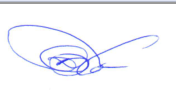           С.С. Боков 